GOBIERNO MUNICIPAL DE CABO CORRIENTES, JALISCOUNIDAD MUNICIPAL DE PROTECCION CIVIL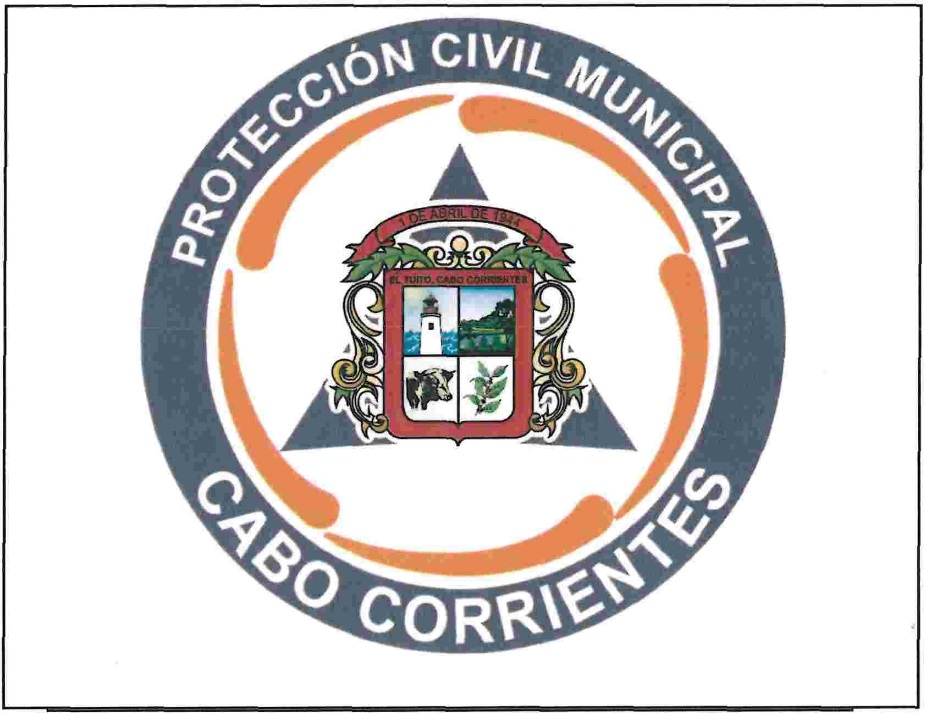 PROGRAMA OPERATIVO ANUAL 2020OBJETIVOS:General: Realizar el siguiente programa con el único  fin de servir  a la  comunidad de una  manera eficaz y segura, atendiendo de una  manera coordinada las  necesidades  de  la  población,  ante    las  contingencias  que  se  puedan  presentar durante el año en este municipio.Específicos:   Prever es la mejor opción de proteger a la comunidad, atendiendo de manera anticipada los riesgos que nos puedan ocasionar daños en lo material y en vidas humanas.Justificación: Durante el año podemos estar expuestos a diferentes calamidades como las siguientes: Hidrológicos, geológicos, químicos-sanitarios, socio- organizativos   y astronómicos, Es   por eso que debemos estar preparados con anticipación a este tipo de fenómenos que pueden presentarse en cualquier momento, por ser de mayor afectación en nuestro municipio iniciaremos con dichos fenómenos.Área jurisdiccional: Municipio de Cabo Corrientes.Análisis de riesgo:   Todo el municipio esta propenso a sufrir    las calamidades antes señaladas.A continuación se presenta un pequeño programa relacionado con los diferentes fenómenos naturales y antropogenicos perturbadores que nos afectan en nuestro municipio.FENÓMENOS HIDROLÓGICOSAnálisis de riesgo: como lluvias torrenciales, inundaciones locales, ciclones tropicales, tormentas eléctricas, vientos y sequias.Año con año es muy común que se presenten estos tipos de eventos fluviales en nuestro municipio, presentándose daños en los sistemas de: Energía Eléctrica, suministro de agua, de   salud, vivienda, abasto   de   productos, servicio de drenaje, limpieza urbana, transporte, comunicaciones, industria del  comercio, sistema ecológico ,agropecuario, educativo y turístico, para lo cual es de nuestra competencia prevenir y alertar a la  comunidad de nuestro  municipio  para aminorar  los  daños que puedan ocasionar estos fenómenos. Además de implementar los protocolos de seguridad para la prevención.Acciones:   Las   acciones  a  realizar  estarán   principalmente   enfocadas  a la prevención, dar aviso  oportuno a todas las comunidades que se encuentren en riesgo y puedan ser afectadas por las fuertes  lluvias  o ciclones y huracanes  que se presentan  en   épocas   de   lluvias, (Mayo-Noviembre), estaremos   informando      y aplicando los planes de emergencia en las  localidades que se esperan sean afectadas por  este  fenómeno natural hidrológico  que  año  con  año  causan  enormes  pérdidas económicas  al  municipio  por el gran deterioro  que sufren  las  carreteras y caminos a consecuencia de derrumbes y grandes escurrimientos de agua, además   deberá fluir la  información  a todas las  localidades  para  alertar de una  forma oportuna y eficaz sobre el estado del tiempo, así como tomar las  medidas de respuesta antes  durante  y después de que ha sucedido  el desastre,  realizar las  evacuaciones  de personas  en  donde  sea  necesario  para  prever  o disminuir las  pérdidas  materiales  y humanas,  posteriormente   participar  en el apoyo para la  reconstrucción  en colaboración con las autoridades estatales y federales y demás organizaciones  voluntarias en caso de que las zonas sean afectadas. Estas acciones de prevención se realizan en los meses de abril y mayo, en caso de estado de emergencia las acciones son de acuerdo a como se presenta la situación de emergencia, las zonas más vulnerables por los efectos de las lluvias son: El  Tuito,  Boca  de  Tomatlan,  las  Animas,  Quimixto, Yelapa, Pizota, Chimo,  Corrales, Naranjitos,  Aquiles Serdán Villa del Mar e lpala, las zonas que tienen problemas de sequía son: C.I. de Santa Cruz del Tuito, C.I de Llano Grande de lpala, C.I. de Chacala, C.I del Refugio  de Suchitlán, C.I. de las  Guácimas,  Ejido de Villa del Mar,  Ejido de lpala,  Ejido de  Peregrina  de  Gómez,  Ejido  de Vista  Hermosa,  Ejido  de Morelos,  Ejido  de Aquiles Serdán, Ejido de Naranjitos,  Ejido de Graciano Sánchez y Adolfo López Mateos.Recursos  disponibles: En  primer  lugar,  el ayuntamiento cuenta con vehículos y maquinaria (poca), para  afrontar  las  acciones  antes  mencionadas  de  una  manera oportuna, además de contar con alarmas preventivas de tsunamis en Tehuamixtle, Aquiles Serdán, Corrales, Chimo, Pizota, Yelapa, Quimixto y las Animas que es la   región costera de este municipio.Recursos necesarios: Es necesario contar con el apoyo federal y estatal para la adquisición de maquinaria en calidad de préstamo para apoyar en los desazolves de los ríos, a la reconstrucción de caminos, carreteras y caminos vecinales,    es necesario que protección civil municipal cuente con la herramienta necesaria para dar cumplimiento a las labores que se presentan en caso de emergencia y realizar los recorridos por brechas y carreteras. Las acciones   a   realizar   estarán   principalmente   a   la   prevención, a brindar el auxilio de una manera eficaz y posteriormente a participar en el apoyo para la reconstrucción.FENÓMENOS GEOLÓGICOSAnálisis de riesgo: de acuerdo al catálogo de calamidades posibles a ser afectar nuestro municipio son: sismos, deslaves, derrumbes, tsunami, y los sistemas afectables son: de vivienda, de drenaje, de transporte, y de comunicaciones.Acciones: se realizan dos ejercicios de evacuación por sismo, esto nos permite prevenir para poder mejorar y minimizar los riesgos y evitar en lo posible las pérdidas humanas a consecuencia de sismo, realizar ejercicios   de evacuación   de edificios contar con la señalización adecuada para seguir la ruta de evacuación, atender inmediatamente a las personas afectadas en lo físico y en lo psicológico retirar los derrumbes a consecuencia de los sismos.De  antemano  sabemos  que  estamos  en  una  zona  de  alta  sismicidad  y  estamos expuestos a los  riesgos   de todos los  fenómenos  antes mencionados, por lo que  estaremos  siempre  alerta  para  prevenir  posibles  accidentes  y  evitar  pérdidas humanas, en los últimos años el percibimiento de los sismos ocurridos en la parte sur del país,  se  han  dado   con  una  intensidad  baja,  sin  embargo  se  han  presentado pequeños  derrumbes sobre la  carretera Boca de Tomatlan - las Juntas y los Veranos a consecuencia de este fenómeno,  en relación con la presentación leve de los sismos,  se dan con más frecuencia en los  meses en que las  temperaturas son altas en los  meses de  abril  a junio, estos por lo  regular son de baja escala. Las acciones a realizar estarán principalmente enfocadas a la prevención, a brindar el auxilio de una manera eficaz y mediante capacitaciones a los alumnos de diferentes niveles educativos en el municipio con el único fin de difundir la información del riesgo ante este fenómeno.Posteriormente a participar en el apoyo para la reconstrucción.Afortunadamente no hemos tenido daños mayores por este fenómeno, ya que los sismos registrados han sido de menor intensidad. La zona costera cuenta con alarmas preventivas de tsunamis en Tehuamixtle, Aquiles Serdán, Corrales, Chimo, Pizota, Yelapa, Quimixto y las Animas que es la   región costera de este municipioRecursos    disponibles:   los    mismos   que   se   mencionaron    en   fenómeno hidrológico.  En primer lugar,  el ayuntamiento cuenta con vehículos y maquinaria pesada para  afrontar las   acciones   antes  mencionadas,   además  de contar  con  alarmas preventivas de tsunamis en la  región costera de este municipio, hecho  que se podría generar ante un temblor de grande escala, además contamos con una  coordinación con las autoridades de los diferentes niveles y con el apoyo incondicional. Recursos necesarios: los mismos que se mencionaron en fenómeno hidrológico.FENÓMENOS SANITARIO- ECOLÓGICOSAnálisis de riesgo: de acuerdo al catálogo de calamidades posibles a ser afectadas son:por  medio  de  la  contaminación   física  por  agroquímicos   en  la  agricultura  y  química mediante derrames  de  hidrocarburos al suelo  y agua,  plagas,  lluvia  acida  al  inicio  de lluvias y enjambre de abejas  africanas por todo  el año, es  un  agente  perturbador  que  se  genera  por  la  acción  patógena  de  agentes biológicos  que afectan  a la  población,  a los  animales y a las  cosechas,  causando su  muerte  o  la  alteración  de su  salud.  Las epidemias o plagas constituyen un desastre sanitario en el sentido estricto del término y una gran pérdida económica en la agricultura y la ganadería.  En esta clasificación también se ubica la contaminación del aire, agua, suelo y alimentos.Acciones a realizar: en las medidas preventivas se le informara a la comunidad de CaboCorrientes, mediante reuniones con el consejo municipal de SADER y la generación de boletines, además con el apoyo de las autoridades sanitarias y los delegados en las diferentes partes del municipio y con capacitaciones preventivas para salvaguardar la integridad física de las personas, así mismo se trabajara en el apoyo a las personas en caso de ser afectadas por este fenómeno. FENÓMENOS QUIMICOS TECNOLOGICOSAnálisis de riesgo: descripción,  fugas  de gas, explosiones,  incendios  forestales, incendio en casa  habitación y de  negocios,  derrames  de  hidrocarburos,  afectando  los siguientes   sistemas:  de  salud,  de  energía   eléctrica,  de  vivienda,   de  limpieza,  de transporte,  ecológico,  agropecuario y turístico.Acciones a realizar: El efecto de las actividades humanas y de los    propios del desarrollotecnológico  aplicado  a la  industria  y que  genera  energía  y  produce  contaminación,   los generados  por los  agentes  biológicos  que afectan  a la  población  considerablemente,  a los animales y plantas causando  la  muerte  o la alteración de la salud (contaminación del aire tierra y el agua), estas son las principales causas de este tipo de fenómeno  que aquí en este municipio   son muy comunes en la época de secas.Estaremos enfocados   a la   prevención de estos acontecimientos   ya que generan lacontaminación  del aire  suelo y agua  y se pondrá  especial atención  al acopio de basura, ya que si no se lleva  un estricto control sobre la  basura que se recoge en el municipio,  se puede generar un problema grave de contaminación  tanto en los mantos acuíferos,  tierra y aire.En el caso de los incendios la mayoría es de ámbito forestal causado en su mayoría porpersonas que se dedican al cultivo del maíz,  tumban cuamiles y queman y  en ocasiones se les  pasa la  lumbre,  afectando  la  flora y la  fauna  en nuestro  municipio. lo  realizan  en zonas  inaccesibles  por lo  que cuestan  mucho trabajo  a la  hora  de combatir el incendio, por  parte  de  los  brigadistas  de diferentes dependencias que  laboran  en  esta  región.Las acciones  a realizar  estarán  principalmente  enfocadas  a la prevención,  dar aviso oportuno   a todas las comunidades  que se encuentren en riesgo y puedan   ser  afectadas  por  este  fenómeno,   se  cuenta  con   la  coordinación  de  las autoridades municipales  y comités ejidales y comunales  para la prevención,  combate y la reforestación  en todas las localidades de este municipio.Recursos  disponibles: En primer  lugar,  el ayuntamiento  cuenta  con vehículos  y personal  que  se  contrata  temporalmente  para  combatir  en  forma  coordinada   con  la brigada de incendios forestales  que se activa año con año y se coordina con las demás brigadas  para afrontar las acciones antes mencionadas.  Recursos  necesarios: Es  necesario  contar con  el apoyo  federal  y estatal  con personal  capacitado  para  afrontar este tipo de fenómenos,  es necesario  contar con un carro pipa (de agua) para combatir incendios en casa habitación, negocios, comercios,  provocados  por  fugas de gas  L.P.Y cortos circuitos).Las acciones: están enfocadas en una  planeación, en realizar ejercicios de evacuación de edificios y el trabajo coordinado con las  dependencias de los  distintos órdenes de gobierno,  a brindar  el auxilio de una manera eficaz y posteriormente a participar en el apoyo para la  reconstrucción. Así como en la temporada de incendios forestales que comprende de febrero a julio.FENÓMENOS ASTRONÓMICOSSon eventos, procesos o propiedades a los que exteriormente están   incluidas estrellas, planetas, cometas y meteoros. Algunos de estos fenómenos interactúan con la tierra, ocasionándole situaciones que generan perturbaciones que pueden ser destructivas tanto en la atmósfera como en la superficie terrestre, entre ellas se cuentan las tormentas magnéticas y el impacto de meteoritos.Recursos necesarios.- no se cuenta con este tipo de herramientas para su prevención, solo se puede auxiliar de la información que se transmite por vía satelital. ACCIONES A TOMAR.- estar al pendiente de la información que se genere de este tipo de fenómenos, ya que a diario en la noche se ven caer partículas que al llegar a tocar la atmosfera se desintegran completamente.FENÓMENOS SOCIO-ORGANIZATIVOSAnálisis de riesgo: descripción,   transporte masivo de la población terrestre, marítima o pluvial. concentración religiosa, mítines, eventos artísticos, deportivos, accidentes en carretera federales, estatales y municipales, accidentes marítimos de terrorismo  y  accidentes  de  actividad  diversa,  afectando  los  sistemas  de  salud,  de limpieza, de suministro de agua, de transporte entre otros.Acciones:  este  tipo  de fenómenos  son  originados  por  las  actividades  de  las crecientes concentraciones humanas,  así como el mal funcionamiento de algún sistema propuesto por el hombre.Las acciones a realizar serán mediante pequeños operativos. A continuación se anotan cada uno de para todo el año.PLANES Y OPERATIVOS 2020Operativo de las fiestas de la Virgen de Guadalupe del día 4 al 12 de eneroSe  montaran  operativos  en  coordinación  con  vialidad y seguridad pública para  facilitar  el  paso  a  las diferentes  peregrinaciones  que  acuden  a  la  iglesia  día  con  día,  además  se  pondrá énfasis en la  quema  de pólvora en castillos y  cohetes durante  las  fiestas  patronales para evitar cualquier accidente en las personas que están acostumbradas a ver las peregrinaciones, se prestara el servicio de ambulancia con paramédico y se colocara en un  lugar  estratégico para que en caso de que se ocupe este a la  mano y así brindar  un  mejor servicio  a la  comunidad que participa  en estas fiestas. Operativo del aniversario del municipio: el primero de abril del 2020Al  igual  que  en el  operativo  anterior  se  coordina  con vialidad  y seguridad pública y   pondrá  mucho cuidado   en  los  eventos  que  tenga   a  bien  realizar  el  municipio   para  el  festejo  del aniversario,  normalmente  lo  celebra  con actividades  culturales  las  cuales  se presentan en la  plaza principal,  ante un número mayor de personas se pone interés en los  niños ya que  llegan  a  extraviarse  en  la  plaza  principal, se prestara el servicio de ambulancia con paramédico, la  ambulancia  se  coloca  en  un  lugar adecuado  para ser usada en caso de que se ocupe.Operativo de Semana SantaOBJETIVO: Brindar  atención  a los  vacacionistas  que   visitan  al  municipio de Cabo  Corrientes, durante  el  periodo  vacacional  de semana  santa,  en atención  inmediata,  dar  la  información turística  ,  prevención  de  accidentes  ,  mediante  señalamientos  de  tránsito  en  brechas  y carreteras  , además de la vigilancia en playas, ríos del Municipio.Apertura del operativo, como es costumbre se realiza el lunes de semana santa   en  la avenida la hacienda enfrente de la casa  de Rafael Vargas, a las 9 de la mañana , dando recorrido con las ambulancias y patrullas con las sirenas abiertas como señalamiento de que inicia el operativo. A continuación  se  emite  una relación de las  personas  que participan  como  responsables en todos los operativos que se realizan al año y las localidades  en  las  que  se  pondrá  atención  y  cuidado  como  las  zonas  más  visitadas  por  el turismo local, nacional e internacional. Además de los medios con los que se cuenta para este operativo.Operativo del día de las madres:Se festeja  a las  mamás  con  un festival  cultural  una  comida  y baile,  esto se atiende  en coordinación   con  el  DIF Municipal   y la   Presidencia   Municipal,  en  donde  se  realizan diferentes   actividades   recreativas   y rifas   de   regalos   además   de   realizar   algunos concursos  de  canto,   el  sector  salud participa  en  brindar  apoyo  a  las  personas  que pudieran presentar algún síntoma de  malestar con el apoyo de la  ambulancia y paramédico los cuales se colocan  en un  lugar estratégico para hacer uso de ella en caso de ser necesario. Operativo de temporada de huracanes para el océano pacifico, que abarca el periodo de 15 de Mayo al 30 de Noviembre del 2020 en Cabo Corrientes, Jalisco.Introducción:El riesgo de desastres, entendido como la probabilidad de pérdida, depende de dos factores que son fundamentalmente el peligro y la vulnerabilidad. Que Comprende cuantificar los peligros, evaluar la vulnerabilidad y con ello establecer los niveles de riesgo, es sin duda el paso decisivo para establecer procedimientos y medidas eficaces de mitigación para reducir sus efectos. Es por ello prioritario desarrollar herramientas y procedimientos para diagnosticar los niveles de peligro del  Municipio en varios lugares que están expuestos a este tipo de fenómeno que es el hidrológico, ya que tenemos lluvias torrenciales inundaciones en la parte baja de los Ejidos de Villa del Mar, Peregrina de Gómez, Aquiles Serdán y naranjitos, sequias, vientos y ciclones tropicales, por lo que ante la vulnerabilidad en estas localidades estamos prevenidos para mitigar los desastres que pudieran ocasionar este fenómeno, ya que fuimos afectados por las tormentas tropicales LORENA Y NARDA, causando daños en los puentees del rio Ipala, Aquiles y Playitas, para esto se han realizaran  reuniones con las autoridades federales, estatales y municipales para estar informados sobre el estado del tiempo y así poder prevenir y conservar la integridad de los habitantes del municipio, una de las acciones que se han tomado para mitigar el riesgo de inundación es el desazolve de los ríos de Ipala y de Aquiles Serdán, Naranjitos y los demás del municipio (Corrales, Chimo, Yelapa, Tuito, y la Boquita).Misión: Atender las emergencias que se presenten en un momento dado con calidad humana, en el menor tiempo posible y de manera oportuna, así mismo trabajar para salvaguardad la vida de nuestros habitantes de cabo corrientes y aquellas personas que nos visitan o que transitan por la carretera federal 200, de igual manera tratamos de mantener una relación con la población impartiendo cursos y simulacros con el apoyo de Protección Civil y Bomberos del Estado de Jalisco. Para crear conciencia y mantenerlos alertas de los diferentes fenómenos perturbadores.   Visión: Ser una unidad municipal innovadora en materia de prevención de desastres, así mismo ser un referente en el municipio en este ámbito, cuyas acciones sean trascendentes en la reducción efectiva de riesgos para lograr una población mejor preparada y fuerte en el territorio municipal.  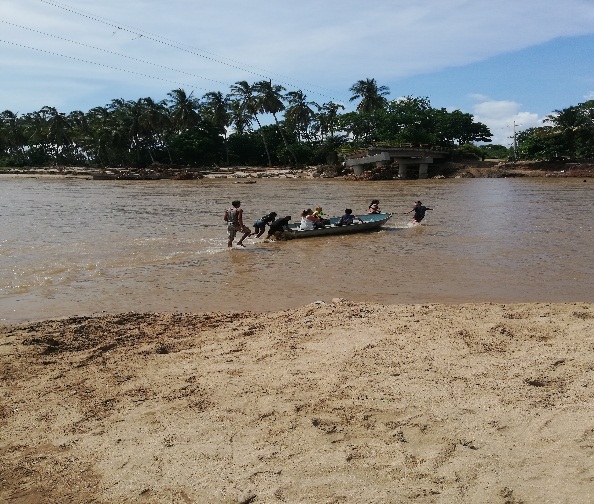 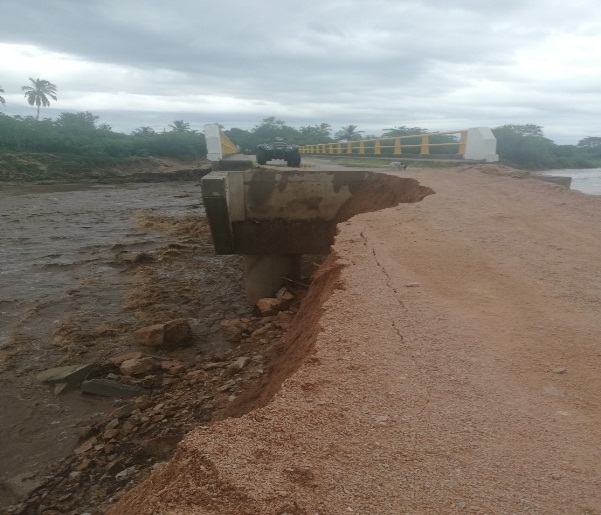 FENÓMENOS HIDROLÓGICOSAnálisis de riesgo: como lluvias torrenciales, inundaciones locales, ciclones tropicales, tormentas eléctricas, vientos y sequias.	Acciones: como medida de prevención de inundaciones en los ríos de Aquiles Serdán y de Ipala se realizaran trabajos de desazolve en ambos ríos. Las acciones a realizar estarán principalmente enfocadas a la prevención, dar aviso oportuno  a todas las comunidades que se encuentren en riesgo y puedan ser  de ser afectadas por las fuertes lluvias o ciclones que se presentan en esta época de, (Mayo a Noviembre), estaremos informando  y aplicando los planes de emergencia en las localidades que se esperan sea afectadas por este fenómeno hidrológico que año con año causan enormes pérdidas económicas al municipio por el gran deterioro que sufren las carreteras y caminos, además  deberá fluir la información a todas las localidades para alertar de una forma oportuna y eficaz sobre el estado del tiempo, así como tomar las medidas de respuesta antes durante y después de que ha sucedido el desastre, activar los refugios si es necesario y realizar las evacuaciones de personas en los lugares susceptibles a las afectaciones donde  sea necesario y con el apoyo de la MARINA y la SEDENA para prever o disminuir las pérdidas humanas, posteriormente  participar en el apoyo para la reconstrucción en colaboración con las autoridades estatales y federales y demás organizaciones voluntarias.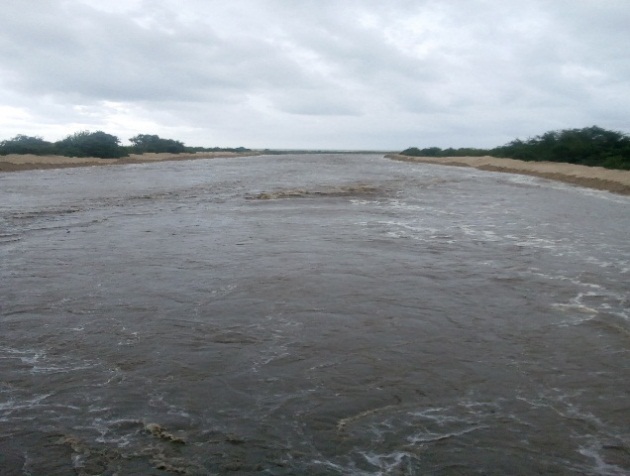 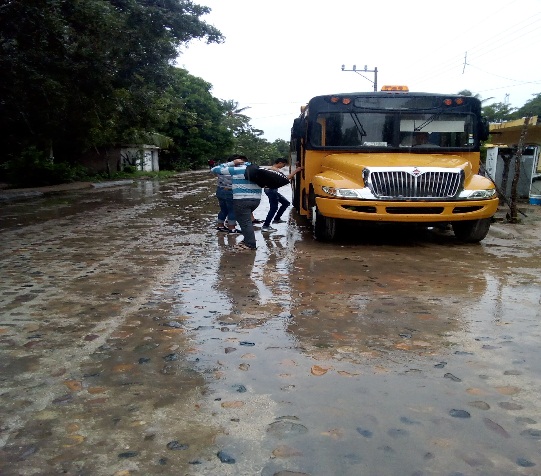 Recursos disponibles: En primer lugar, el ayuntamiento cuenta con vehículos y maquinaria, la cual se utiliza en todo el año para darle mantenimiento a las brechas caminos saca cosechas y terracerías de nuestro municipio y  para afrontar las acciones antes mencionadas se complica el trabajo cuando cualquier maquina sufre desperfectos mayores, ya que el municipio no cuenta con recursos económicos suficientes para la reparación inmediata y de una manera oportuna, es necesario contar con el apoyo del Estado.Recursos necesarios: Es necesario contar con el apoyo federal y estatal para obtener la  maquinaria con anticipación y poder realizar los trabajos de desazolve en las zonas posibles a ser afectadas para apoyar a la reconstrucción de caminos, carreteras y caminos vecinales,  es necesario contar con más equipo para  protección civil municipal, para poder trabajar en quitar los obstáculos de las brechas y carreteras y así poder atender con anticipación de acuerdo a la contingencia, para que las personas de este municipio estén enteradas de los posibles peligros que podría presentarse. Además de la capacitación para el personal voluntariado. Es necesario el apoyo y la coordinación con las dependencias involucradas, la de Protección Civil y Bomberos del Estado de Jalisco con base 4 de Puerto Vallarta.Las zonas propensas a inundaciones a consecuencia de las lluvias, son las poblaciones que se encuentran cerca de los ríos del municipio. Estas zonas son: El Tuito, Boca de Tomatlan, las Animas, Quimixto, Yelapa, Chimo, Corrales, Ipala  Aquiles Serdán y naranjitos.Las zonas que tienen problemas con la falta de lluvia y que ocasiona pérdidas en la agricultura y la ganadería, por las fuertes sequias que se presentan en los meses de Febrero – Agosto, son las siguientes:C.I. de Santa Cruz del Tuito, C.I de Llano Grande de Ipala, C.I. de Chacala, C.I del Refugio de Suchitlán, C.I. de las Guácimas, Ejido de Villa del Mar, Ejido de Ipala, Ejido de Peregrina de Gómez, Ejido de Vista Hermosa, Ejido de Morelos, Ejido de Aquiles Serdán, Ejido de Naranjitos, Ejido de Graciano Sánchez y Adolfo López Mateos.Las acciones a realizar estarán principalmente encaminadas a la prevención, y a brindar el auxilio de una manera oportuna y segura.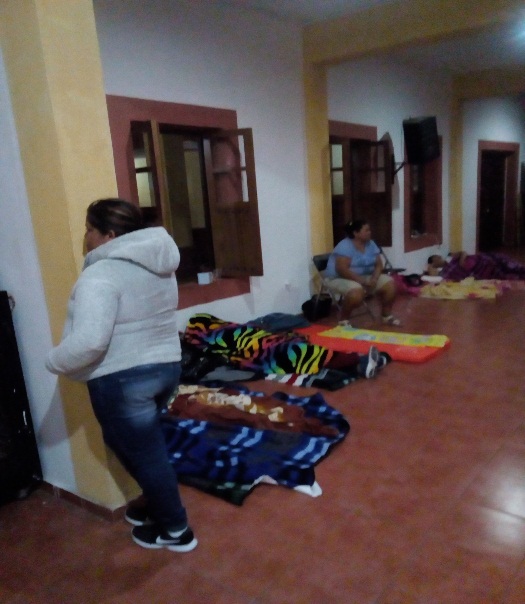 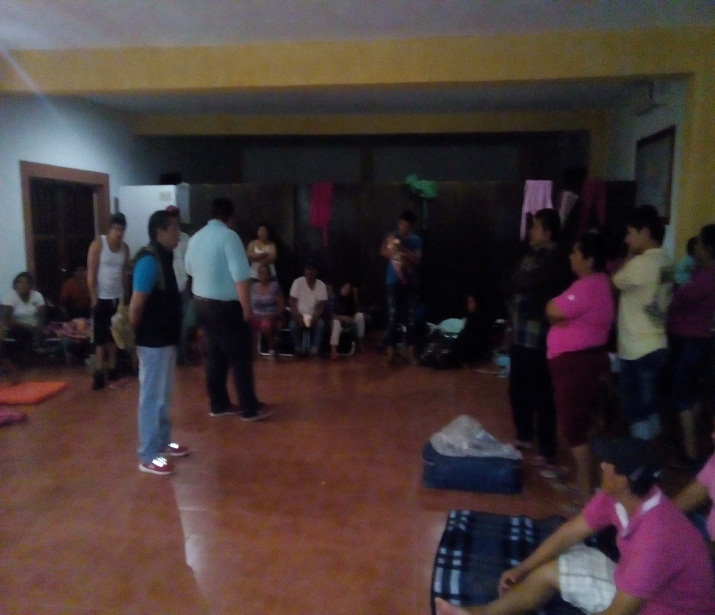 MAQUINARIA PESADAOperativo del día de muertos los días 01,02 de Noviembre del 2020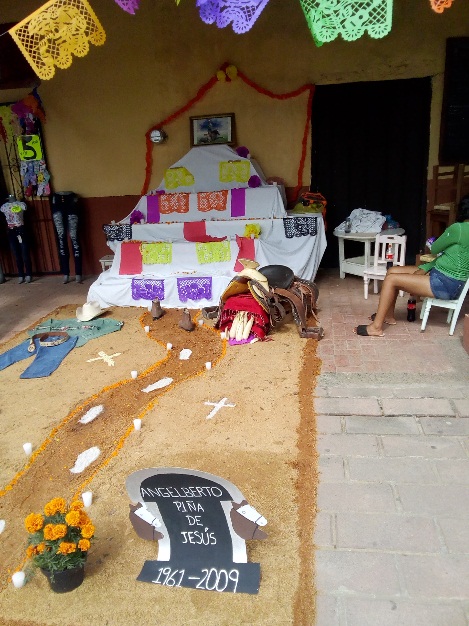 Se monta el operativo de día de muertos, con la participación de las autoridades de protección civil del estado y del municipio, a cargo del comandante Luis Arturo García Pulido y Profr. Juan de Dios Vázquez Alférez de Proteccion Civil del estado y Municipal respectivamente, y servicio de ambulancia para atender cualquier tipo de emergencia a cargo de seguridad municipal con el personal que se tiene para cualquier traslado de emergencia en esos días 01 y 02 de Noviembre, con un horario de 9:00 a 18:00 horas, en los Panteones de las Localidades de Yelapa, Paulo, Refugio Suchitlan, Chacala, Llano Grande, Villa del Mar.Se controlara el paso de vehículos al acceso del panteón municipal, y con anterioridad se verificaran las zonas de riesgo y eliminando algunos que pudieran afectar a las personas que visitan a sus finados, se protegerá con cinta de peligro en las partes afectadas.Verificacion y control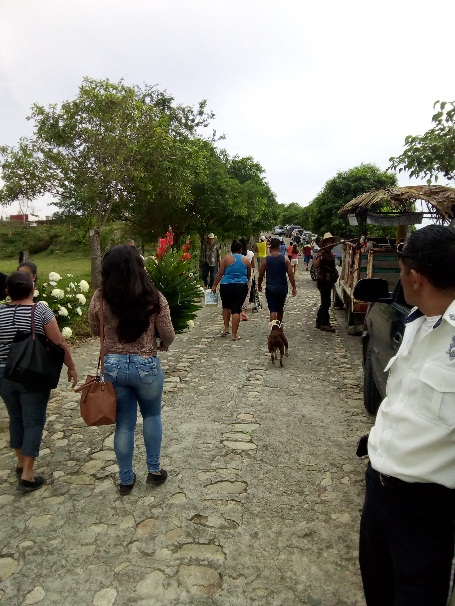 El dia 02 de Noviembre dia en que se esperan mas visitantes al panteon se les da pase en vehiculo a las personas con capacidades diferentes y personas mayores y es cuando se tiene mas trabajo en el control de entrada y salida de personas y carros, estos entran y dejan a las pesonas y salen inmediatamente.Se registra la entrada de personas y de vehiculos al sementerio culminando con una misa dedicada a los difuntos y la salida es a las 6 de la tarde. Verificacion de Riesgos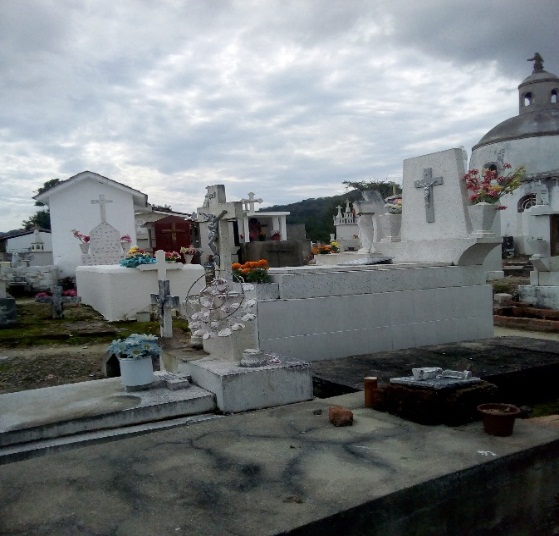 Y como es de costumbre siempre se termina el evento con un festival alusivo al día de Muertos en la plaza pública en la cual se presta los servicios de protección civil con una ambulancia. Festival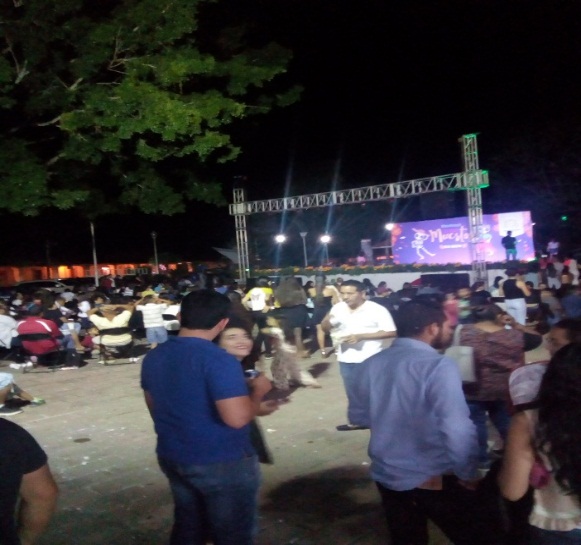 El festival inicia a las 20:00 Hrs. Y termina a las 11:20 Hrs. Con la participación de aproximadamente 800 a 1000 Personas, culminando esta celebración con un festival alusivo al día de muertos, Además de  que como tradicionalmente se hace el concurso de altares y concurso de catrinas y por último  se realiza la premiación.OPERATIVO INVERNAL 2020Este operativo inicia el salir de vacaciones los estudiantes de los diferentes niveles educativos del municipio de cabo corrientes e inicia la temporada vacacional, por lo que se pone gran interés en vigilancia en carretera y brechas del municipio, así como la coordinación con el DIF municipal para brindar atención a personas sobre todo de mayor edad, personas discapacitadas y niños y niñas son la prioridad para protección civil y en caso de activarse cualquier refugio temporal por heladas o frio intenso esta actividad se llevara a cabo.Se les dotara de cobertores y cobijas a las personas que lo requieran y que sean de bajos ingresos.Otras actividadesCombate de Abejas Africanas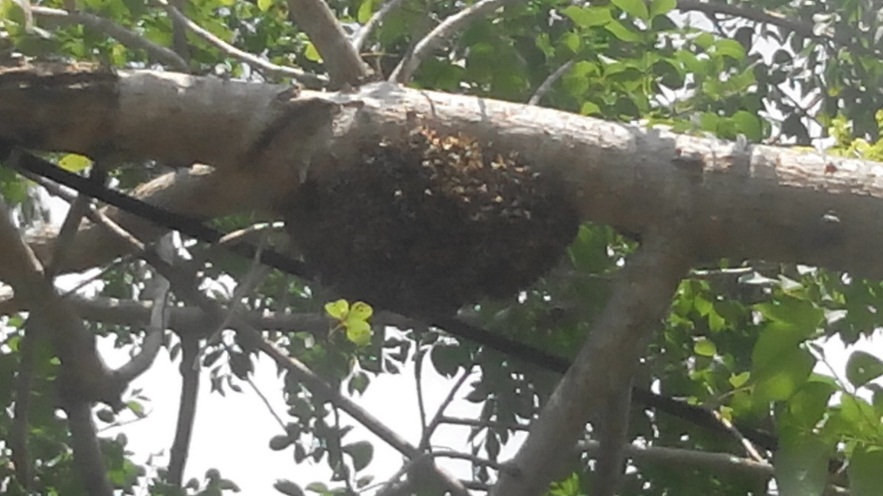 Atención en Volcaduras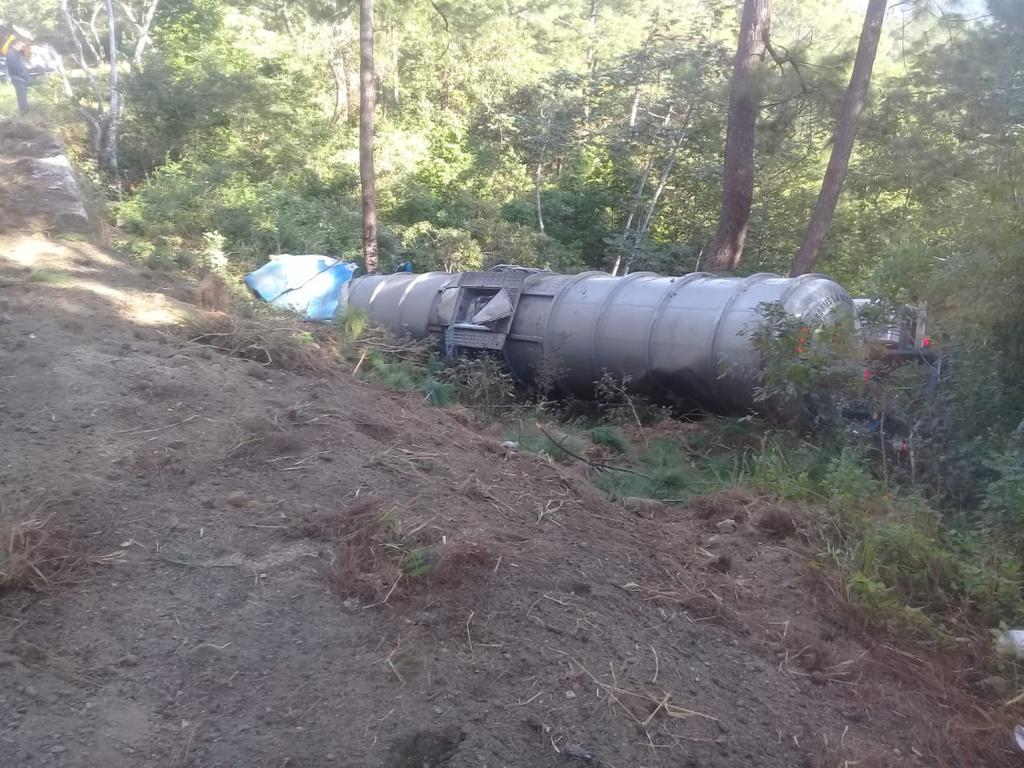 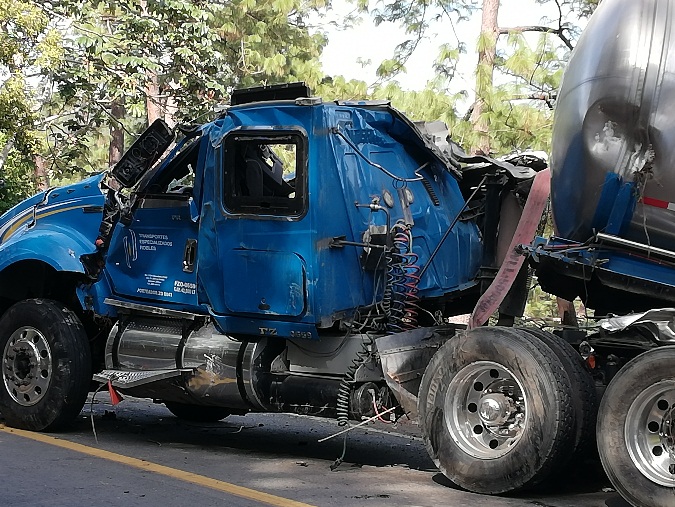 ATENCION A DERRUMBES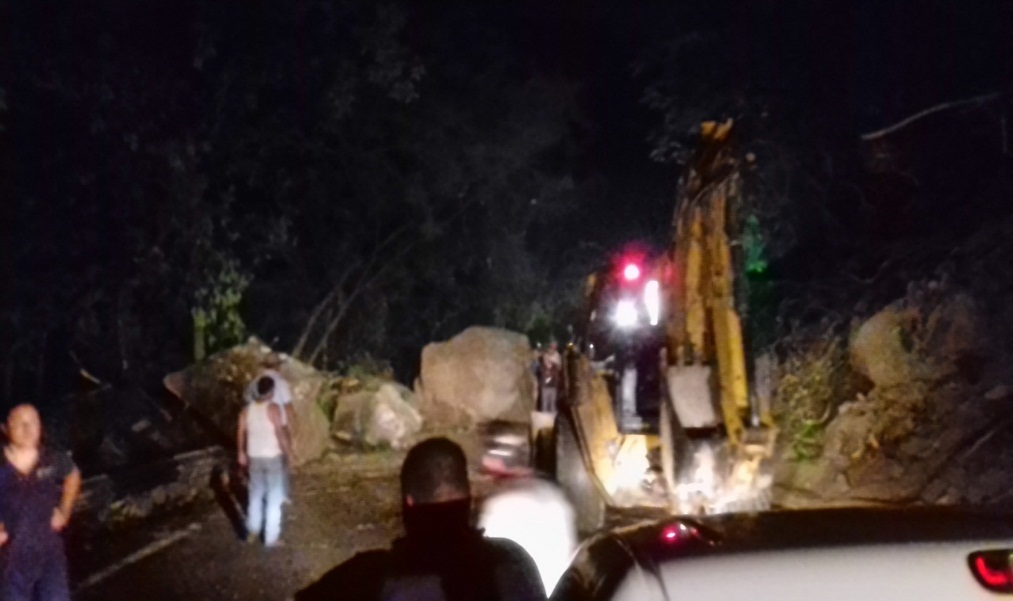 PARTICIPACION EN REUNIONES OFICIALES DE OPERATIVOS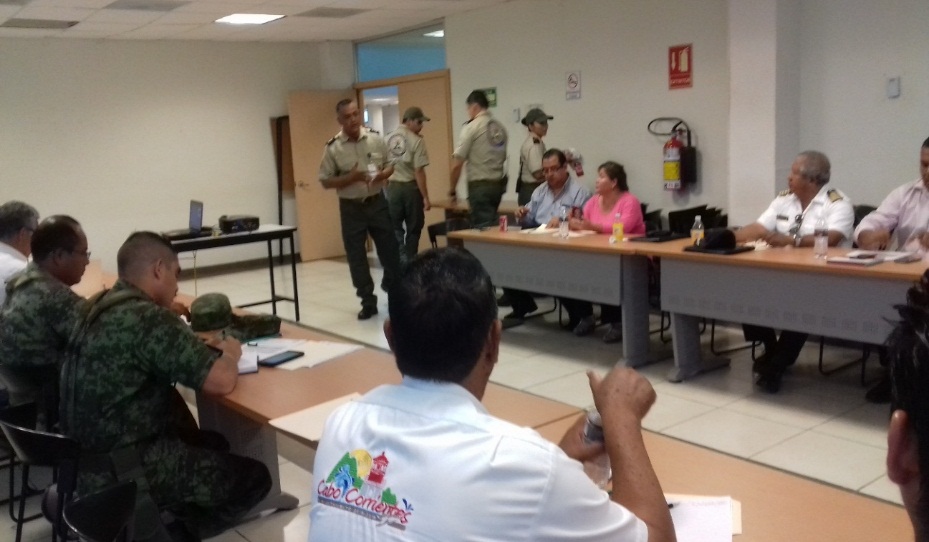 Retiro de árboles caídos tanto en carretera como en centros educativos                       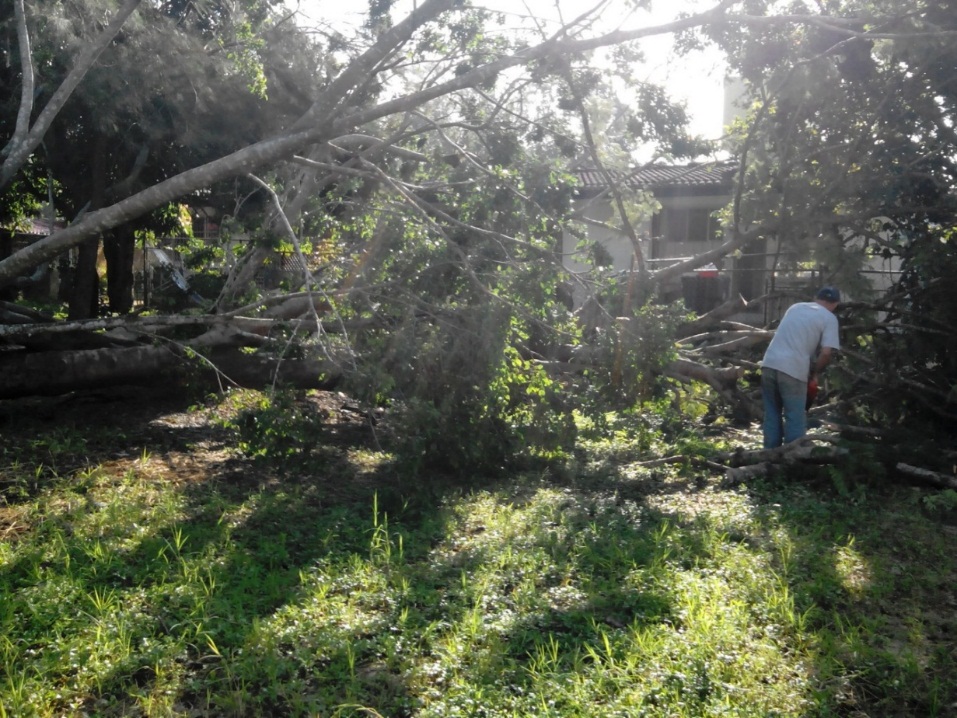 Elaboracion de dictamenn construcciones en mal estado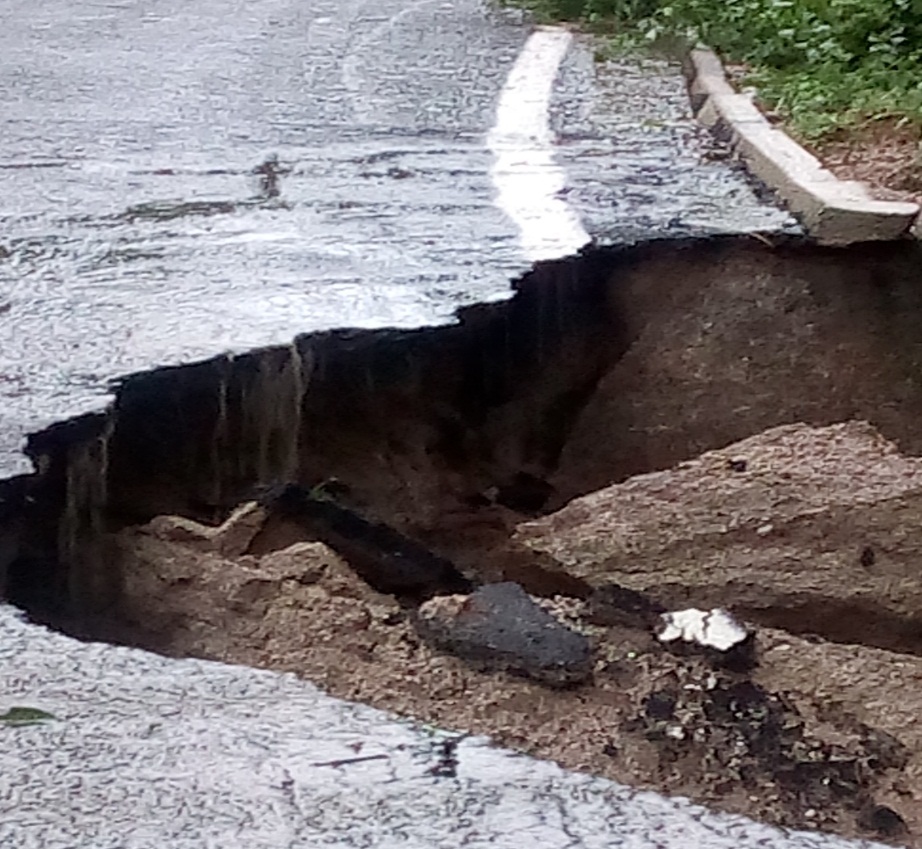                CALENDARIO DE APLICACIÓN DE ORDENES DE OPERACIONESLo que nos hace falta para conformar la unidad municipal de protección civil, con sus respectivos materiales son las brigadas de:DE PRIMEROS AUXILIOS Material y equipo que se requiereChaleco identificador.Casco o cachucha.Lentes protectores.Botas.Brazal.Botiquín portátil de primeros auxilios.Camilla.
DE PREVENCIÓN Y COMBATE DE INCENDIOS Material y equipo que se requiereChaquetón y pantalón de bombero.Casco con careta de plástico de alto impacto.Guantes.Botas.Equipo de aire autónomo.Hacha.Lámpara sorda.DE EVACUACIÓN DE INMUEBLES Material y equipo que se requiereChaleco identificadorCachuchaBrazalLámpara sorda.Silbato.DE BÚSQUEDA Y RESCATE Material y equipo que se requiereOverolCascoLentes protectoresBotasGuantesBrazalPico y palaHachaBarretaLámpara sordaSilbato.
MATERIAL CON EL QUE SE CUENTA PROTECCION CIVIL MUNICIPAL2 BOMBAS MOCHILA PARA ROCIAR2 CARRETILLAS 2 BARRAS (METALICAS)1 MALACATE2 PALAS2 PICOS2 MACHETES1 SOGAI CADENA1 MOTOCIERRA4 CONOS ANARANJADOS2 BANDERINES5 EQUIPOS PARA COMBATE DE ABEJAS AFRICANAS PRESUPUESTO 2020 DE PROTECCION CIVIL MUNICIPAL Participantes Número de personas que participan PROTECCION CIVIL DEL ESTADO6PROTECCION CIVIL MUNICIPAL10SEGURIDAD PÚBLICA20MOVILIDAD  DEL ESTADOPendienteSECRETARIA DE SALUD12 médicos y 10 enfermerasVOLUNTARIOS.10Nota: el número de elementos que participan por cada dependencia está sujeta a cambios, cada año se realiza una reunión con autoridades de los tres órdenes de gobierno para hacer la planeación formal.   Nota: el número de elementos que participan por cada dependencia está sujeta a cambios, cada año se realiza una reunión con autoridades de los tres órdenes de gobierno para hacer la planeación formal.   DependenciaVehículos disponiblesPROTECCION CIVIL DEL ESTADO2PROTECCION CIVIL MUNICIPAL2SEGURIDAD PÚBLICA4MOVILIDAD  DEL ESTADOpendienteSECRETARIA DE SALUD2VOLUNTARIOS1AMBULANCIAS5 ( solo una en buen estado)Nota: el número de vehículos que participan por cada dependencia está sujeta a cambios, cada año se realiza una reunión con autoridades de los tres órdenes de gobierno para hacer la planeación formal.   Nota: el número de vehículos que participan por cada dependencia está sujeta a cambios, cada año se realiza una reunión con autoridades de los tres órdenes de gobierno para hacer la planeación formal.   Dependencia Responsable PROTECCION CIVIL DEL ESTADO EN LA BASE REGIONAL 4 EN PUERTO VALLARTACOMANDANTE: ARTURO GARCÍA PULIDOPROTECCION CIVIL MUNICIPALPROFR. JUAN DE DIOS VAZQUEZ ALFEREZSEGURIDAD PUBLICASantos López DíazMOVILIDAD DEL ESTADO ADSCRITO A CABO CORRIENTESpendienteSECRETARIA DE SALUD EN EL MUNICIPIO Dr. Jesus Enrique Canisales BeltranVOLUNTARIOSC. Alejandro Villegas LópezAMBULANCIASJuan de Dios Vázquez AlferezNota: los responsables de la dependencia que participan está sujeta a cambios, cada año se realiza una reunión con autoridades de los tres órdenes de gobierno para hacer la planeación formal.   Nota: los responsables de la dependencia que participan está sujeta a cambios, cada año se realiza una reunión con autoridades de los tres órdenes de gobierno para hacer la planeación formal.   PARTICIPANTES:NUMERO DE PERSONAS QUE PARTICIPANPROTECCION CIVIL DEL ESTADO6PROTECCION CIVIL NUNICIPAL10SEGURIDAD PÚBLICA20MOVILIDAD DEL ESTADOpendienteSECRETARIA DE SALUD12 MEDICOS Y 10 ENFERMERASPARAMEDICOS2VOLUNTARIOS.10EMPLEADOS DE CONFIANZA10 JEFATURAS DE AREA Y TRABAJADORES131PARTICIPANTESNUMERO DE VEHÍCULOSPROTECCION CIVIL DEL ESTADO2PROTECCION CIVIL MUNICIPAL2 SEGURIDAD PUBLICA4MOVILIDAD DEL ESTADOpendienteSECRETARIA DE SALUD2VOLUNTARIOS 1 (Particular)AMBULANCIAS5 (solo una en buen estado)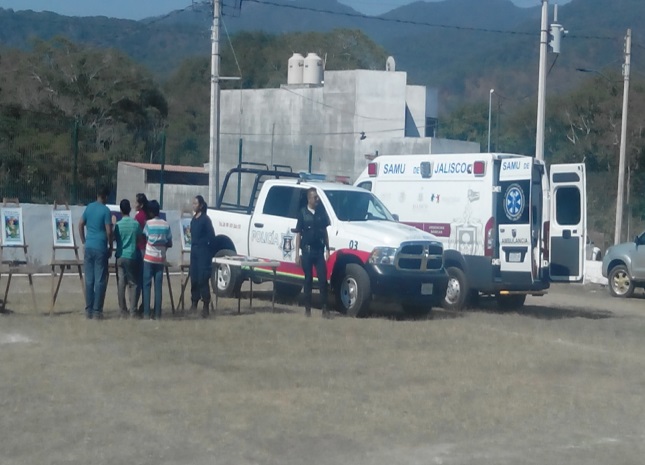 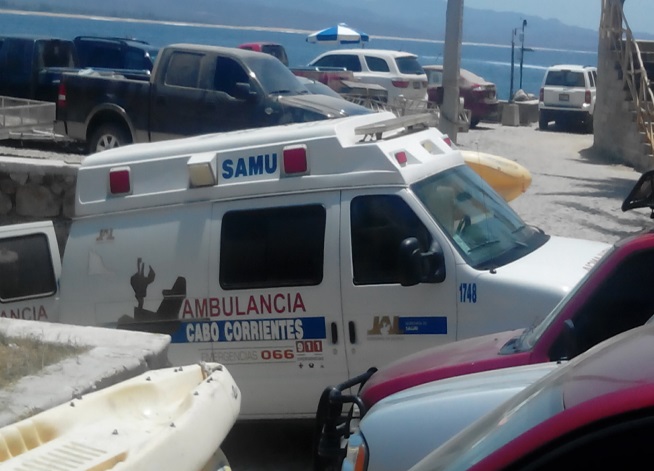 VehículoDescripciónMoto conformadora 2,  en servicio y 1 descompuestaRetroexcavadora 3 retros1 komatzu y 1 escabadora 320 gk Camión Volteo 4 (codiac y 1 international y dos volteos KENWORKCamionetas pick-up6CAMIONS DE TRANSPORTE DE PERSONAL2PARTICIPANTESUBICACIÓN: LOCALIDADPROTECCION CIVIL DEL ESTADORECORRIEDO POR EL MUNICIPIOPROTECCION CIVIL MUNICIPALMODULO DE INFORMACION TUITO, SEGURIDAD PUBLICAEN EL INTERIOR DEL MUNICIPIO CON BASE EN LA CABECERA MPAL.MOVILIDAD DEL ESTADOPENDIENTESECRETARIA DE SALUDEN LOS CENTROS DE SALUD DE CHACALA, YELAPA, EL REFUGIO, LLANO G.Y EL TUITOVOLUNTARIOS JUNTAS Y VERANOS, MAYTO Y TUITO. Y EN EL INTERIOR DEL MUNICIPIO.PARTICIPANTESRESPONSABLESPROTECCION CIVIL DEL ESTADOCOMANDANTE: ARTURO GARCIA PULIDO.PROTECCION CIVIL MUNICIPALPROFR. JUAN DE DIOS VAZQUEZ ALFEREZSEGURIDAD PUBLICAC, SANTOS LOPEZ DIAZMOVILIDAD DEL ESTADOA QUIEN DESIGNENSECRETARIA DE SALUDDr. Jesús Enrique Baltran CanisalesNota: la información contenida en las tablas anteriores está sujeta a cambios.  Nota: la información contenida en las tablas anteriores está sujeta a cambios.  PROGRAMA / MESENE.FEB.MAR.ABR.MAY.JUN.JUL.AGO.SEPT.OCT.NOV.DIC.PROTECCION AL TURISTA (SEMANA SANTA)XXESTIAJEXXXXXXFENOMENOS HIDROMETEOROLOGICOSXXXXXXXINVERNALxXPROTECCION AL TURISTA FIN DE AÑOXXXxDECOMISO Y PERMISO DE QUEMA DE POLVORADE POLVORAXXXEVENTOS DE CONCENTRACION MASIVA POR DIA FESTIVOXXXXXOPERATIVOS RELIGIOSOSXXXXFIESTAS PATRIASXEVENTOS DIAS FESTIVOSXXXXXXNUMERO DE PARTIDACONCEPTOINVERSION ESTIMADAOBSERVACIONES211Materiales, útiles y equipos menores de oficina$2,000.00216Material de limpieza$4,000.00253Medicinas y productos farmacéuticos$11,252.00355Reparación y mantenimiento de equipo de transporte$10,596.00261Combustibles, lubricantes y aditivos$546,285.60SI NO HAY INCREMENTO215Material impreso e información digital$3,995.00296Refacciones y accesorios menores de equipo de transporte$116,000.00246Material eléctrico y electrónico$15,300.00567Herramientas y máquinas-herramienta$21,000.00295Refacciones y accesorios menores de equipo e instrumental médico y de laboratorio$7,000.00291Herramientas menores$6,000.00515Equipo de cómputo de tecnologías de la información$15,000.00271Vestuario y uniformes$35,200.00TOTAL$793,628.60